Iscrizione all’Albo dei Giudici Popolari(Art. 21 Legge 10/04/1951, n. 287)Al Sig. Sindaco del Comune diSan Marzano sul Sarno (SA)P.zza Umberto I n.2Il/la sottoscritto/a  				                                                                                                                                        nato/a						 il	Codice Fiscale  	                                                             residente a San Marzano sul Sarno in via  					                                                                                             telefono			cellulare			 e-mail			PEC mail  			CHIEDEdi essere iscritto/a negli elenchi comunali dei GIUDICI POPOLARI di: Corte di Assise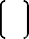 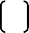 Corte di Assise e di Appello.DICHIARAdi essere in possesso del titolo finale di studio  		  conseguito presso	in data  	                                   ed inoltre di svolgere la professione di   		  presso (1)e di non trovarsi in alcuna delle condizioni di incompatibilità previste dall’art. 12 della legge 10 aprile 1951, n. 287 (2)San Marzano sul Sarno _______ 	In fedeIndicare l’Ente datore di lavoro per i lavoratori dipendenti;Art. 12 “Non possono assumere l’Ufficio di Giudice Popolare:I Magistrati e, in generale, i Funzionari in attività di servizio appartenenti o addetti all’ordine Giudiziario;Gli appartenenti alle forze armate dello Stato ed a qualsiasi organo di polizia, anche se non dipendente dello Stato, in attività di servizio;I Ministri di qualsiasi Culto ed i Religiosi di ogni ordine e congregazione.”L’amministrazione è tenuta a procedere ad idonei controlli, anche a campione, sulla veridicità delle dichiarazioni sostitutive (art. 71, D.P.R. 28 dicembre 2000, n. 445).Fermo restando quanto previsto dall’art. 76 del D.P.R. 28 dicembre 2000, n. 445, qualora dal controllo emerga la non veridicità del contenuto della dichiarazione, il dichiarante decade dai benefici eventualmente conseguenti al provvedimento emanato sulla base della dichiarazione non veritiera (art. 75, D.P.R. 28 dicembre 2000, n. 445).La presente domanda può essere trasmessa o presentata tramite PEC o incaricato, unitamente alla copia fotostatica non autenticata della carta d’identità o documento di riconoscimento 